О мерах по обеспечению безаварийного пропуска паводковых вод в 2020 годуВ целях безаварийного пропуска весеннего паводка в 2020 году и предупреждения возникновения чрезвычайных ситуаций при его прохождении, защиты населения и объектов экономики от неблагоприятных последствий половодья на территории сельского поселения администрация Игорварского сельского поселения ПОСТАНОВЛЯЕТ:1. Создать при администрации Игорварского сельского поселения комиссию для организации руководства паводковыми мероприятиями в составе:- Федорова В.А. – главы Игорварского сельского поселения, председателя комиссии; членов:- Ивановой И.П. – специалиста-эксперта администрации Игорварского сельского поселения;- Васильева В.А. – депутата Собрания депутатов Игорварского сельского поселения (по согласованию);- Васильева С.П. – депутата Собрания депутатов Игорварского сельского поселения (по согласованию);- Харитоновой З.В. – представителя ТОС д.Кукары (по согласованию);- Иванова С.М. – депутата Собрания депутатов Игорварского сельского поселения (по согласованию).- Петрова В.Г. - депутата Собрания депутатов Игорварского сельского поселения (по согласованию).2. Утвердить План мероприятий по проведению неотложных работ по безаварийному пропуску паводковых вод на территории сельского поселения. (Прилагается). 3. Назначить ответственных лиц по каждому  гидротехническому сооружению:- плотина с.Игорвары – Трофимов Б.В. (по согласованию);- плотина с.Игорвары – Васильев С.П. (по согласованию);- плотина д.Мунсют – Петров В.Г. (по согласованию);- плотина д.Мунсют – Иванов В.Г. (по согласованию);- плотина д.Первые Вурманкасы – Иванов С.М. (по согласованию);- плотина д.Кукары – Данилов С.А. (по согласованию);- плотина д.Кисербоси – Васильев В.А. (по согласованию);- плотина д.Словаши – Иванова А.И. (по согласованию);- плотина д.Малиновка – Ильина Р.Н. (по согласованию);- плотина д.Сятры – Григорьева Т.Р. (по согласованию).4. Рекомендовать  руководителю ООО «Вурнарец» разработать и утвердить план мероприятий по подготовке и пропуску весеннего паводка.5. Рекомендовать директорам Чиричкасинской ООШ и Кокшакасинской ООШ провести мероприятия по разъяснению правил поведения учащихся в период весеннего половодья.6. Контроль за выполнением данного постановления оставляю за собой.Глава администрации Игорварского сельского поселения		                                     В.А.Федоров                        УТВЕРЖДЕНпостановлением                                                    администрации Игорварского сельского поселения                                                                от  27.02.2020 г.   №9ПЛАНмероприятий по обеспечению  безаварийного пропуска паводковых вод в Игорварском сельском поселении в 2020 годуЧĂВАШ РЕСПУБЛИКИÇĔРПУ РАЙОНĚ 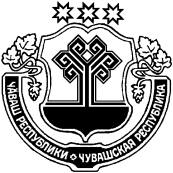 ЧУВАШСКАЯ РЕСПУБЛИКАЦИВИЛЬСКИЙ РАЙОН  ЙĔКĔРВАР ЯЛ ПОСЕЛЕНИЙĚН АДМИНИСТРАЦИЙĚЙЫШĂНУ2020 нарăс 27   9 №Йĕкĕрвар ялěАДМИНИСТРАЦИЯ ИГОРВАРСКОГО СЕЛЬСКОГО ПОСЕЛЕНИЯПОСТАНОВЛЕНИЕ 27 февраля  2020   №9село Игорвары№п/пНаименование мероприятийСроки проведенияОтветственные за выполнение12341.Провести заседание комиссии по вопросам проведения паводковых мероприятий.мартФедоров В.А.2.Провести совещание с ответственными лицами по защите от паводковых вод гидротехнических сооружений.мартФедоров В.А.3.Провести обследование состояния гидротехнических сооружений, прудов-переездов, мостовых сооружений и  необходимые мероприятия по их подготовке к безаварийному пропуску паводковых вод.мартФедоров В.А.4.Принять меры по предупреждению размыва скотомогильников, находящихся в зоне возможного воздействия паводковых вод.мартИванова И.П.5.Организовать сброс снега и льда с крыш зданий и сооружений.мартИванова И.П.6.Организовать работу по разъяснению правил поведения учащихся, населения в период весеннего половодья.по планупротивопаводковая комиссия, руководители учебных заведений (по согласованию)